Corporate Reputation and Performance: 
A Legitimacy PerspectiveHonggui Li, Zhongwei Chen, Guoxin MaSuggested citation: Li, H., Chen, Z., & Ma G. (2016). Corporate Reputation and Performance: A Legitimacy Perspective. Entrepreneurial Business and Economics Review, X(X), XX-XX. doi: 10.15678/EBER.2016.040X0XINTRODUCTION    Being argued to be the most valuable organisational asset (Gibson et al., 2006) and intangible resource (Hall, 1993), corporate reputation has long been acknowledged as a significant source of sustained competitive advantage (e.g., Fombrun & Shanley, 1990). Not surprisingly, research evidence shows that corporate reputation has significant implications on a variety of organisational and business issues including costs (e.g., Deephouse, 2000) and pricing policies (e.g., Rindova et al., 2005). It has been argued that corporate reputation also has long-term effects on firms (Fang, 2005). Amongst these scholarly efforts, positive links between corporate reputation and firm performance have been very established ( Fombrun & Shanley, 1990).     Concurrent with the growth of empirical evidence showing positive links between corporate reputation and firm performance that has been spanning over a quarter century, the existing research is largely focused on the theoretical framework of the resource-based view (RBV) (Barney, 1991). While useful, this emphasis may fail to explain the complex relationships between the two variables (e.g., Carmeli & Tishler, 2005). This paper seeks to contribute to our understanding of the complexity of relationships between corporate reputation and firm performance through the lens of legitimacy (Suchman, 1995). Specifically, the objective of this study is to investigate the potential mediating role of innovation legitimacy between corporate reputation and enterprise growth. By analysing quantitative data collected from Chinese enterprises, our findings showed that innovation legitimacy had significant mediating effects on the positive correlations between corporate reputation and enterprise growth.     The remaining of this article is structured as follows. First, we review literature to show how innovation legitimacy may act as a mediator between different dimensions of corporate reputation and enterprise growth. We construct a conceptual model to illustrate the hypothesised pathways between variables based on our review of relevant research. In the next section, we explain our sampling and data collection procedures as well as how these data were analysed by statistical tools. Detailed analyses and results will be demonstrated next before we will discuss these results and the implications. We then discuss the limitations of this research and point out future research directions. We conclude our research in the final section of this article. Literature review AND HYPOTHESES DEVELOPMENT    This section reviews research on legitimacy, corporate reputation and firm performance to derive hypotheses for this study. We begin by reviewing literature on corporate performance.Corporate Reputation    Corporate reputation, for this study, is broadly understood as a perceptual representation of an organisation regarding a set of its attributes associated with or inferred from the organisation’s past activities, referring to both perceived identity and image of an organisation. While organisational identity has an internal focus and organisational image usually refers to external audiences, corporate reputation tends to involve perceptions of all stakeholders (Walker, 2010). The most studied theoretical perspective within corporate reputation literature is RBV (Bailey, 1991). Studies from the RBV perspective view corporate reputation as an unreplaceable resource of the company that may lead to sustained competitive advantages and examine how such effects are resulted (e.g., Flanagan & O’Shaughnessy, 2005), for example, through uncertainty reduction by signalling product quality (e.g., Rindova et al., 2005). Another frequently used theory in the literature is signalling theory, focusing on strategic organisational signals that are perceived and decoded by the stakeholders. For example, Basdeo et al. (2006) applied corporate reputation into explaining how stakeholders may view a company’s strategic choices as signals sent by the company to form impressions. From this perspective, social perceptions may influence corporate reputation (Turban & Greening, 1997). Many scholars have studied corporate reputation from other theoretical perspectives including game theory (e.g., Milgrom & Roberts, 1982), stakeholder theory (e.g., Cable & Graham, 2000), social identity theory (e.g., Turban & Greening, 1997) and mass communication theory (Deephouse 2000). Within a number of theories studied, a predominant theoretical perspective is institutional theory whereby the focus is on institutional contexts and reputation building. Institutional theory is used in the literature to investigate how organisations can gain socio-cultural legitimacy to enhance organisational reputation by exploring their institutional contexts. From this perspective, environmental contexts of an organisation are crucial to its reputation in order to legitimate its activities. This study extends the literature by putting the spotlight on organisational innovation legitimacy. Organisational Innovation Legitimacy    Legitimacy may be broadly understood as a generalised perception that an entity, and/or its actions, is justified according to a societal culture. As an important source of organisational resources, legitimacy enhances the stability of organisational innovation because organisational innovation that are perceived to be appropriate and desirable tend to receive more resources from stakeholders (Parsons, 1960) and have less collective action problems (Olson, 1965). Since legitimacy involves a collective rationale explaining the actions and purposes of an organisation (Jepperson, 1991), legitimate organisations are likely to be more comprehensible and thus ready to sustain. Within the exiting literature, legitimacy has been studied from different perspectives. For example, Dowling and Pfeffer (1975) suggest that organisational actors may support a company policy based on the policy’s expected value to them, implying a kind of exchange legitimacy. Organisations may also possess dispositional legitimacy, evidenced by the fact that organisational actors often perceive, or act as though that, organisations have personalities including interests, styles and tastes (e.g., Pfeffer, 1981). From an evaluative angle, moral legitimacy reflects a normative assessment of organisational actions (e.g., Aldrich & Fiol, 1994), indicating judgements on whether the organisation is ‘doing the right thing’. From a consequential perspective, Scott and Meyer (1991) tested organisational consequential measures such as automobile emission standards and hospital mortality rates to test organisational effectiveness. Structurally, organisations may be viewed as categorically legitimate whereby organisational legitimacy resides in its morally favoured structural characteristics (Zucker, 1986). Individually, organisational legitimacy may rest on the leaders in the organisation, albeit such personal legitimacy may be more transitional and idiosyncratic (Zucker, 1986). Finally, legitimacy may be studied on a cognitive level, indicating taken-for-granted assumptions and beliefs about the organisations and their activities (Jepperson, 1991). The studies of organisational legitimacy dynamics focusing on cognition is different from legitimacy based on evaluation or interests, as cognitive legitimacy does not involve an positive or negative evaluation of organisations (Aldrich & Fiol, 1994). Grounded on this cognitive angle, this paper extends the literature by studying legitimacy based on perceptions of the level of legitimacy on organisational innovations. The next section reviews literature on corporate performance.Corporate Performance    In this study, we examine corporate performance through the lens of enterprise growth. Sustained growth of a corporation is an understandable organisational objective that guides organisational strategies and management practices. Although the goal to grow may appear more important for relatively smaller companies, interestingly, research shows that organisational growth does not need to depend on the size of the organisations (see Lee, 2010). Within the enterprise growth literature, a commonly accepted claim is that it relates significantly to organisational innovation. Akman and Yilmaz (2008) suggested that innovation is an important way for companies to sustain and develop their corporate performance and maintain long-term success. Similarly, it is suggested that innovation may lead to business growth in the long run (e.g., Cho & Pucik, 2005). Since it is well established that corporate performance relates to corporate reputation, and based on the above review on organisational legitimacy, the claim that innovation may be an important strategic tool to achieve enterprise growth gives a ground to study the complex relationships between corporate reputation, innovation legitimacy and enterprise growth. The next subsection explains the specific hypotheses of this study.Hypotheses    Several hypotheses may be derived for testing the relationships between corporate reputation, innovation legitimacy and enterprise growth from the reviewed theoretical frameworks. The first hypothesis tests a direct relationship between corporate reputation and enterprise growth. From the RVB point of view, corporate reputation is a source of valuable and rare resources sustaining competitive advantages of organisations. Following on from this, Fombrun and Shanley (1990) argue that sound corporate reputation is positively related to expected return on investments, which may stimulate enterprise growth. Moreover, Antoaneta P.Petkova et.al.(2014) indicate that a firm’s reputation can increase its future performance. Taking a similar view, Nadine Gatzert(2015) evidence also that it is of high relevance between corporate reputation and corporate financial performance. We therefore put forward the first hypothesis as below:H1: There is a positive correlation between corporate reputation and enterprise growth.    As already pointed out in the literature review, innovation is a crucial means to sustain long-term business growth. The positive relationship between innovation and business growth has been tested and proven under many different circumstances. For example, Eluinn (2000) suggested that innovation drives growth in outsourcing, while Grossman and Helpman (1993) claimed that innovation is an engine for growth in a global context. As legitimacy is a related concept to institutional theory which is a predominant framework in understanding corporate reputation, we hypothesise that innovation legitimacy may mediate the positive relationship between corporate reputation and enterprise growth:H2: Innovation legitimacy has mediating effects between corporate reputation and enterprise growth.    Organisation can gains on the base of continuous innovation, product service only constantly updates to ensure to meet the public's changing needs. Also, the corporate reputation will affect people's perception of new products and services, good reputation to obtain people's identity to new products and services, such as brand effect. Public’s loyalty is higher, the easier it is to accept the brand's other innovative products. Every new products /services will face the liability of newness when it enters the market, and the constraint of legitimacy is the main reason(Stinchcombe,1995). corporate reputation is very important for gaining innovation legitimacy, the public's loyalty to enterprise will directly affect the public's perception of products and services, and then will affect  the innovation legitimacy. From the sociology perspective, to build a reputation is an effective way to obtain legitimacy. Xueguang zhou (2003) argues that reputation is a hierarchy for people to share differences standard. Petkova, Antoaneta P.(2016) argue that new firm’s reputation is significantly important to enhance legitimacy under conditions of high or extreme market uncertainty.Therefore, corporate reputation is established on base of the public’s wide acceptance, Social approval is the base to obtain the innovation legitimacy.    New institutionalism theory believes, that direct cause of the high mortality of new enterprises  is the lack of legitimacy, some start-up failure is due to the lack of social public trust, and not to very well solve legitimacy problem, rather than because of market constraints. enterprise growth is realised in the enterprise innovation gradually, innovation legitimacy is crucial for an enterprise to grow. Once enterprise has got innovation legitimacy, that means innovation will be accepted by government and related department, and can meet the requirements of social moral and values, and is accepted by the public. New products and services will face the new barriers to market entry(Hargadon&Douglas, 2001), Enterprise needs to overcome the constraint of public cognitive legitimacy, and to help enterprise grow. Therefore, innovation legitimacy become the important factor for enterprise growth. High legitimacy likely win the support of stakeholders, enterprise can acquire important resources, cooperation and knowledge transfer, help enterprise accelerate to grow.    Based on these analyses, and related to H2 hypothesis,  there are two additional hypotheses to further clarify the complex relationships between corporate reputation, innovation legitimacy and enterprise growth. so we set forth the below hypotheses for this study:H3: Innovation legitimacy is positively related to corporate reputation.H4: Enterprise growth is positively related to innovation legitimacy.
Material and methods    This section explains data collection and analysis methods. We begin by sampling.Sampling    We collected data from 191 enterprises in 16 provinces in China. In total, 300 enterprises were selected to participate in this study. Out of the 246 sets of returned questionnaires, 55 were deemed invalid and excluded from this study. Descriptive analyses showed that the valid data covered a wide range of samples in terms of enterprise types and sizes, industries, market positions and years of establishment. Among the participated enterprises, majority were from Anhui province (43%), followed by those from Zhejiang (8%), Guangdong (8%), Jiangsu (7%), Shanghai (6%) and Beijing (6%). Most of these respondents were from private firms (46%) while the rest surveyed worked in state owned enterprises, including state share-holding enterprises (26%), foreign companies (9%) and joint ventures (6%). Majority (55.5%) of these companies were small-medium enterprises employing less than 500 employees, while almost half of them had less than 10 years of company history. Respondents were relatively evenly spread among over 10 broadly defined industries such as manufacturing, finance, transportation and real estate sectors. Similarly, they were also relatively evenly distributed in terms of market positions.Survey Instruments    To contextualise survey instruments in China, we follow Li and Zhou’s (2015) recent conceptual model and used their proposed survey instruments to conduct this research. Following Li and Zhou (2015), we anchored the questionnaire items of corporate reputation, enterprise growth and innovation legitimacy on a number of established and well-tested measures in Western and Chinese contexts (see Li & Zhou, 2015). Corporate reputation was studied through four dimensions, including brand image, social responsibility, innovation capacity and staff quality (22 items in total). Innovation legitimacy was studied by regulative legitimacy, normative legitimacy and cognitive legitimacy (11 items in total). Enterprise growth was studied by six items, including performance on financial, human resources and innovation aspects. Responses were measured on a Likert scale (1 represents extremely disagree; 7 represents extremely agree). Pilot Study    In validating measures used in this research, a preliminary study was conducted. In total, 70 samples were surveyed with a valid response rate of 96.8%. Statistic testing indicated that the measures were reliable and samples were valid, i.e.,  values of all items were above 0.7 and KMO values were above 0.7. Data Analysis    We first tested the reliability of measures used in this study. The  values of all dimensions of corporate reputation were above 0.7, i.e., brand image (= 0.793), social responsibility (= 0.857), innovation capability (= 0.875) and staff quality (= 0.929). The internal reliability of these dimensions was deemed sound (CITC values were above 0.4). As well, the  values of all dimensions of innovation legitimacy were above 0.7, i.e., regulative legitimacy (= 0.882), normative legitimacy(= 0.959) and cognitive legitimacy (= 0.916). All in all, the measures used in this research were deemed to be reliable. In a similar vein, KMO values indicated that the measures were sound and valid. We firstly used The Pearson correlation analysis in this research to analyse the correlation between corporate reputation(each dimension), innovation legitimacy(each dimension) and enterprise growth.But the degree of correlation analysis can verify between closely but cannot explain the causal relationship between them.Then, we used multiple linear regression(MLR) analysis to analyse the data and path analysis was used to examine the hypotheses. The results of this research are explained in the next section.Results AND DISCUSSION    The research results suggested that, in supporting the existing literature, there were positive correlations between all dimensions of corporate reputation (i.e., brand image, social responsibility, innovation capability and staff quality) and enterprise growth. Therefore, hypothesis 1 was fully supported. Hypothesis 2 hypothesised that innovation legitimacy had mediating effects between corporate reputation and enterprise growth. Regression analysis results showed that this was partially supported. Among the possible mediating pathways, normative legitimacy mediated between brand image and enterprise growth, staff quality and enterprise growth as well as social responsibility and enterprise growth, but did not have significant mediating effects between innovation capability and enterprise growth. Similarly, regulative legitimacy and cognitive legitimacy mediated between brand image and enterprise growth, innovation capability and enterprise growth and staff quality and enterprise growth, but did not have significant mediating effects between social responsibility and enterprise growth. In a similar vein, hypothesis 3 was also partially supported. Although there were significant positive correlations between innovation legitimacy and corporate reputation, such correlations between social responsibility and normative legitimacy, social responsibility and cognitive legitimacy and innovation capability and regulative legitimacy were not significant. On the other hand, hypothesis 4 was fully supported. There were significant positive correlations between all dimensions of innovation legitimacy and enterprise growth as tested in this research. Therefore, hypotheses 1 and 4 were fully supported whereas hypotheses 2 and 3 were partially supported (see Table 1 to 2).Table 1. Descriptive Statistics and Correlations (n=191)aNotes:BI-brand image,SR-social responsibility,IC-innovation capability,SQ-staff quality,RL-regulative legitimacy,NL- normative legitimacy,CL-cognitive legitimacy,EG-enterprise growth.Source: own study based on survey data in China.Table 2. Multiple Linear RegressionbNotes: CONS-Constant, BI-brand image, SR-social responsibility, IC-innovation capability, SQ-staff quality, RL-regulative legitimacy, NL- normative legitimacy, CL-cognitive legitimacy, EG-enterprise growth, CR-corporate reputation.cNotes: + p <.1,* p <.05,** p <.01,*** p <.001Source: own study based on survey data in China.    The results of this research showed that corporate reputation has significant positive relationship with enterprise growth. This positive relationship was found through all pathways tested. This means that brand image, social responsibility, innovation capability and staff quality are all important to enterprise growth. Similar effects were found for innovation legitimacy on enterprise growth, indicating that legitimacy is an important theoretical perspective in understanding how businesses could develop in various important aspects. Although the mediating role of innovation legitimacy between corporate reputation and enterprise growth was only partially supported, most pathways showed significant mediating effects of innovation legitimacy between the two variables. The results of this research imply that legitimacy is a fruitful theoretical framework in understanding the positive correlation between corporate reputation and enterprise growth.    Our study shows that there are significant positive relationships between brand image, social responsibility, innovation capability, staff quality, and  enterprise growth. These Indicate that the higher corporate reputation, enterprise will obtain the greater opportunities of growth. Similar With Dowling, et.al. (2002) found that corporate reputation as enterprise important strategic assets has important effect to corporate performance. Enterprise with good reputation, can has a high position in the customer heart, gain customer loyalty, as intangible assets to build enterprise core competitive capability, to promote enterprise sustainable development.    Also this study found there partly exists a correlation between organisation reputation and innovation legitimacy. Similar with Dacin,et.al.(2007), Dacin,et.al.(2007) pointed out that entrepreneurial team reputation plays an important role in gaining the legitimacy of start-up. Brand image is helpful to make new product more be accepted by government and  professional institutes, and can be widely accepted by the public, that means new product is in accordance with the public ethics and value. Our empirical research shows that the higher enterprise obtains innovation legitimacy, the better enterprise grows. Consistent with Du,Yunzhou,et.al.(2008), Du,et.al.(2008) found that legitimacy is helpful to improve the growth performance of small and medium-sized enterprise. Enterprise’s new product, which has higher innovation legitimacy, will be known and accepted by government departments, professional institutions and the public. conforming to social values and moral standards, it is easier to make the sustainable development of enterprise.Conclusions    This section presents main conclusions of this study, implications, recommendations for practice, limitations in this research and future research direction.Main conclusions,Implications and Recommendations for practice    Corporate reputation has a positive influence on enterprise growth. Brand image is useful to introduce innovative products into markets, and at the same time high reputation shows the value of organisation is in keeping with social values, and meets social morality,  and can be easy to make the enterprise innovative products known and accepted by the public, that means that enterprise has obtained innovation legitimacy, that can promote enterprise growth. Innovation capability can help enterprise integrate and utilise innovation resources, good corporate reputation is helpful to the development of enterprise innovation behavior. So enterprise should pay attention to the maintenance of brand image, to be responsible for products, customers, shareholders and employees. And to be able to find new market demand, timely to raise their ability to innovate, to follow the principle of people-oriented, to attract more qualified talents to join, in order to realize the sustainable growth of enterprise.    Innovation legitimacy plays an important role in the enterprise growth process. Enterprise growth must depend on innovation, and innovation legitimacy has become the important influence factor of enterprise innovation to be realised. Regression analysis shows that there is a significant correlation between normative legitimacy, regulative legitimacy, cognitive legitimacy, and enterprise growth. At the same time,  regulative legitimacy, normative legitimacy, cognitive legitimacy, has mediating effects between corporate reputation and enterprise growth, that shows good corporate reputation can help enterprise get customer resources,  the accumulation of customer resources can promote enterprise technology innovation. Good corporate reputation can bring high customer loyalty for a long time, thus greatly reduces the time of the innovation product accepted by market, innovative products can more quickly overcome the entering defect of market, innovative .     There are significantly positive relationships between Innovation legitimacy and corporate reputation of brand image, staff quality. Moreover,corporate reputation of social responsibility is significantly related to regulative legitimacy, innovation capability is positively related to normative legitimacy ,cognitive legitimacy. This suggests that it is particularly important for enterprise, lack of regulative legitimacy, to strengthen brand imagine maintenance, and social responsibility, and to improve staff quality. When an enterprise is lack of normative legitimacy and cognitive legitimacy, it is important for enterprise to enhance the corporate reputation of brand image, innovation capability, and staff quality. So when lack of innovation legitimacy  enterprise may take steps to obtain in accordance with the different correlation of each dimension of corporate reputation.Limitation and Future Research Direction    This research was conducted in Chinese context and its measures were highly contextualised. Although the reliability and validity of these measures were tested to be acceptable, the generalisability of the results in other societal contexts may not be granted. This is especially worthy of attention as legitimacy is a cultural product. Future research is encouraged to further pursue the theoretical framework of legitimacy in understanding enterprise growth, corporate reputation and their relationships. The generalisability of the research results may be further tested in Western contexts in future.     This research studied the mediating effects of innovation legitimacy between corporate reputation and enterprise growth. Its results suggested that innovation legitimacy significantly mediated the positive relationship between the other two variables. In supporting the existing literature, positive correlations between corporate reputation and enterprise, and innovation legitimacy and enterprise growth were also found. Future research may look into these results in other contexts and further pursue the legitimacy perspective in understanding corporate reputation and enterprise growth. REFERENCESAkman, G. and Yilmaz, C. (2008). Innovative capability, innovation strategy and market orientation: an empirical analysis in Turkish software industry. International Journal of Innovation Management, 12(1): 69-111.Aldrich, H. E., and Fiol, C. M. (1994). Fools rush in? The institutional context of industry creation. Academy of Management Review, 19: 645-670.Antoaneta P.Petkova(2016). Standing Out or Blending In? The Formation of New Firms' Legitimacy and Reputation under Different Levels of Market Uncertainty.Corporate Reputation Review, 19(1): 22-34.Antoaneta P.Petkova, Anu Wadhwa, Xin Yao, Sanjay Jain(2014). Reputation and Decision under Ambiguity:A Study of U.S. Venture Capital Firms, Investments in the Emerging Clean Energy Sector. Academy of Management Journal, 57(2):422-448.Barney, J. (1991). Firm resources and sustained competitive advantage. Journal of management, 17(1): 99-120.Basdeo, D. K., Smith, K. G., Grimm, C. M., Rindova, V. P. and Derfus, P. J.     (2006). The impact of market actions on ﬁrm reputation. Strategic Management Journal, 27, 1205–1219.  Cable, D. M. and Graham, M. E. (2000). The determinants of job seekers’   reputation perceptions. Journal of Organizational Behavior, 21(8), 929– 947.  Carmeli, A. and Tishler, A. (2005). Perceived organizational reputation and organizational performance: An empirical investigation of industrial enterprises. Corporate Reputation Review, 8(1), 13-30.Cho, H. J. and Pucik, V. (2005). Relationship between innovativeness, quality, growth, profitability, and market value. Strategic Management Journal, 26(6): 555-575.Deephouse, D. L. (2000). Media reputation as a strategic resource: An integration of mass communication and resource-based theories. Journal of Management,   26(6), 1091–1112.  Dowling, J. E. and Pfeffer, J. (1975). Organizational legitimacy: Social values and organizational behavior. Pacific Sociological Review, 18: 122-136.Eluinn, J. B. (2000). Outsourcing innovation: the new engine of growth. Sloan Management Review.Fang, L. H. (2005). Investment bank reputation and the price and quality of underwriting services’. The Journal of Finance, 60(6), 2729 – 2761.      Flanagan, D. J. and O ’ Shaughnessy, K. C. (2005). The effect of layoffs on ﬁrm reputation. Journal of Management, 31(3), 445–463.  Fombrun, C., & Shanley, M. (1990). What’s in a name? Reputation building and corporate strategy. Academy Of Management Journal, 33(2), 233-258. Gibson, D., Gonzales, J. L. and Castanon, J. (2006). The importance of reputation and the role of public relations. Public Relations Quarterly, 51 (3), 15–18.   Grossman, G. M. and Helpman, E. (1993). Innovation and growth in the global economy, MIT press.Hall R. (1993). A framework linking intangible resources and capabilities to sustainable competitive advantage. Strategic Management Journal, 14(8): 607–618.Jepperson, R. L. (1991). Institutions, institutional effects, and institutionalism. In W. W. Powell and P. J. DiMaggio (Eds.), The new institutionalism in organizational analysis: 143-163. Chicago: University of Chicago Press.Lee, C. Y. (2010). A theory of ﬁrm growth learning capability, knowledge threshold, and patterns of growth. Research Policy, 39(2): 278-289.Li, H. G. and Zhou, J. (2015). Organization reputation and enterprise growth: the mediating role of innovation legitimacy. Science & Technology Progress and Policy, 32(10): 84-87.Milgrom, P. and Roberts, J. (1982). Predation, reputation, and entry deterrence.   Journal of Economic Theory,  27, 280–312.  Nadine Gatzert(2015). The impact of corporate reputation and reputation damaging events on financial performance: Empirical evidence from the literature. European Management Journal,  33(6), 485–499.Olson, M. (1965). The logic of collective action. Cambridge, MA: Harvard University Press.Parsons, T. (1960). Structure and process in modem societies. Glencoe, IL: Free Press.Pfeffer, J. (1981). Management as symbolic action: The creation and maintenance of organizational paradigms. In L. L. Cummings and B. M. Staw (Eds.), Research in Organizational Behavior, 13: 1-52. Rindova, V. P., Williamson, I. O., Petkova, A. P. and Sever, J. M. (2005). Being good or being known: An empirical examination of the dimensions, antecedents, and consequences of organizational reputation. Academy of Management Journal,   48(6), 1033–1049.Scott, W. R., and Meyer, J. W. (1991). The organization of societal sectors. In W. W. Powell and P. J. DiMaggio (Eds.), The new institutionalism in organizational analysis: 108-140. Chicago: University of Chicago Press.Suchman, M. C. (1995). Managing legitimacy: Strategic and institutional approaches. Academy of management Review, 20(3), 571-610.Turban, D. B. and Greening, D. W. (1997). Corporate social performance and organizational attractiveness to prospective employees. Academy of Management Journal, 40, 658–672.Walker, K. (2010). A systematic review of the corporate reputation literature: definition, measurement, and theory. Corporate Reputation Review, 12(4), 357-387.Zucker, L. G. (1986). Production of trust: Institutional sources of economic structure, 1840-1920. Research in Organizational Behavior, 8: 53-111. 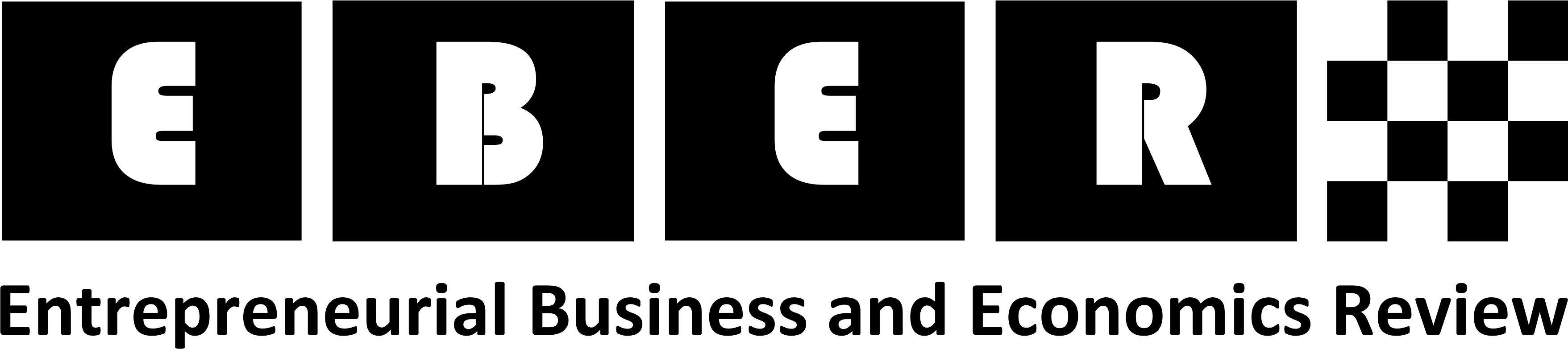 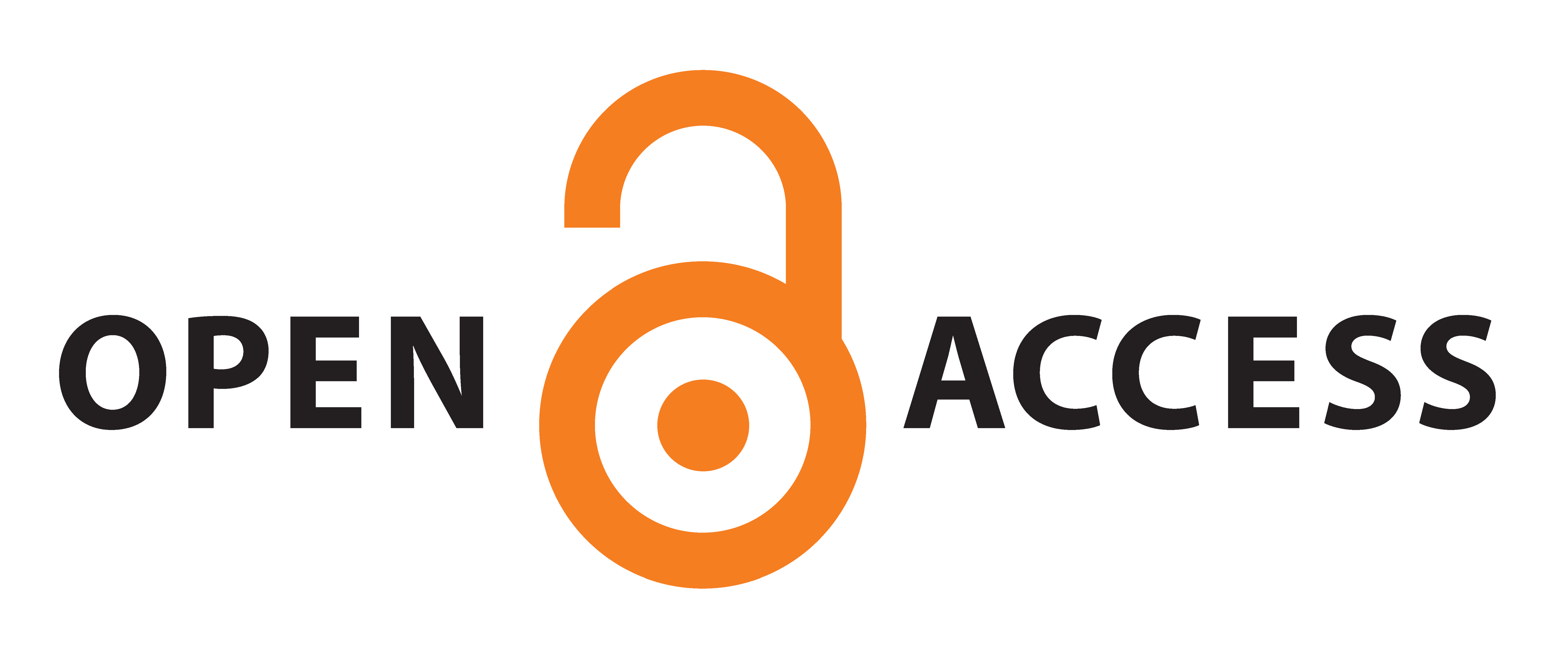 2016, Vol. 4, No. XDOI: 10.15678/EBER.2016.040X0XA B S T R A C TA B S T R A C TA B S T R A C TA B S T R A C TObjective: The objective of this paper is to investigate the mediating role of innovation legitimacy between corporate reputation and enterprise growth.Objective: The objective of this paper is to investigate the mediating role of innovation legitimacy between corporate reputation and enterprise growth.Objective: The objective of this paper is to investigate the mediating role of innovation legitimacy between corporate reputation and enterprise growth.Objective: The objective of this paper is to investigate the mediating role of innovation legitimacy between corporate reputation and enterprise growth.Research Design & Methods: Four hypotheses were formulated and tested in to achieve the research objective. We collected data from 191 enterprises in 16 provinces in China. In total, 300 enterprises were selected to participate in this study. Out of the 246 sets of returned questionnaires, 55 were deemed invalid and excluded from this study. Descriptive analyses showed that the valid data covered a wide range of samples in terms of enterprise types and sizes, industries, market positions and years of establishment.  The data were then analysed by regression analysis.Research Design & Methods: Four hypotheses were formulated and tested in to achieve the research objective. We collected data from 191 enterprises in 16 provinces in China. In total, 300 enterprises were selected to participate in this study. Out of the 246 sets of returned questionnaires, 55 were deemed invalid and excluded from this study. Descriptive analyses showed that the valid data covered a wide range of samples in terms of enterprise types and sizes, industries, market positions and years of establishment.  The data were then analysed by regression analysis.Research Design & Methods: Four hypotheses were formulated and tested in to achieve the research objective. We collected data from 191 enterprises in 16 provinces in China. In total, 300 enterprises were selected to participate in this study. Out of the 246 sets of returned questionnaires, 55 were deemed invalid and excluded from this study. Descriptive analyses showed that the valid data covered a wide range of samples in terms of enterprise types and sizes, industries, market positions and years of establishment.  The data were then analysed by regression analysis.Research Design & Methods: Four hypotheses were formulated and tested in to achieve the research objective. We collected data from 191 enterprises in 16 provinces in China. In total, 300 enterprises were selected to participate in this study. Out of the 246 sets of returned questionnaires, 55 were deemed invalid and excluded from this study. Descriptive analyses showed that the valid data covered a wide range of samples in terms of enterprise types and sizes, industries, market positions and years of establishment.  The data were then analysed by regression analysis.Findings: The results of this research showed that corporate reputation has significant positive relationship with enterprise growth. This positive relationship was found through all pathways tested. This means that brand image, social responsibility, innovation capability and staff quality are all important to enterprise growth. Similar effects were found for innovation legitimacy on enterprise growth, indicating that legitimacy is an important theoretical perspective in understanding how businesses could develop in various important aspects.Findings: The results of this research showed that corporate reputation has significant positive relationship with enterprise growth. This positive relationship was found through all pathways tested. This means that brand image, social responsibility, innovation capability and staff quality are all important to enterprise growth. Similar effects were found for innovation legitimacy on enterprise growth, indicating that legitimacy is an important theoretical perspective in understanding how businesses could develop in various important aspects.Findings: The results of this research showed that corporate reputation has significant positive relationship with enterprise growth. This positive relationship was found through all pathways tested. This means that brand image, social responsibility, innovation capability and staff quality are all important to enterprise growth. Similar effects were found for innovation legitimacy on enterprise growth, indicating that legitimacy is an important theoretical perspective in understanding how businesses could develop in various important aspects.Findings: The results of this research showed that corporate reputation has significant positive relationship with enterprise growth. This positive relationship was found through all pathways tested. This means that brand image, social responsibility, innovation capability and staff quality are all important to enterprise growth. Similar effects were found for innovation legitimacy on enterprise growth, indicating that legitimacy is an important theoretical perspective in understanding how businesses could develop in various important aspects.Implications & Recommendations: Legitimacy is an important theoretical framework in understanding the complex relationships between corporate reputation and enterprise growth, especially from the innovation perspective. Future research may look into these results in other contexts and further pursue the legitimacy perspective in understanding corporate reputation and enterprise growth. Implications & Recommendations: Legitimacy is an important theoretical framework in understanding the complex relationships between corporate reputation and enterprise growth, especially from the innovation perspective. Future research may look into these results in other contexts and further pursue the legitimacy perspective in understanding corporate reputation and enterprise growth. Implications & Recommendations: Legitimacy is an important theoretical framework in understanding the complex relationships between corporate reputation and enterprise growth, especially from the innovation perspective. Future research may look into these results in other contexts and further pursue the legitimacy perspective in understanding corporate reputation and enterprise growth. Implications & Recommendations: Legitimacy is an important theoretical framework in understanding the complex relationships between corporate reputation and enterprise growth, especially from the innovation perspective. Future research may look into these results in other contexts and further pursue the legitimacy perspective in understanding corporate reputation and enterprise growth. Contribution & Value Added: This research contributes towards understanding the mediating effects of innovation legitimacy between corporate reputation and performance, especially in Chinese context. Contribution & Value Added: This research contributes towards understanding the mediating effects of innovation legitimacy between corporate reputation and performance, especially in Chinese context. Contribution & Value Added: This research contributes towards understanding the mediating effects of innovation legitimacy between corporate reputation and performance, especially in Chinese context. Contribution & Value Added: This research contributes towards understanding the mediating effects of innovation legitimacy between corporate reputation and performance, especially in Chinese context. Article type:research paperresearch paperresearch paperKeywords:corporate reputation; enterprise growth; legitimacy; innovation; Chinacorporate reputation; enterprise growth; legitimacy; innovation; Chinacorporate reputation; enterprise growth; legitimacy; innovation; ChinaJEL codes: XXX, XXXXXX, XXXXXX, XXXReceived: 6 January 2016Received: 6 January 2016Revised: XXXAccepted: XXXVariablesameanSD12223344556677881 BI4.9541.384 1 12 SR4.5421.5240.328**0.328**13 IC4.9511.3970.552**0.552**0.406**114 SQ5.0681.2360.291**0.291**0.331**0.186**0.186**115 RL4.9561.4720.531**0.531**0.400**0.380**0.380**0.332**0.332**116 NL5.1811.2260.486**0.486**0.197**0.509**0.509**0.407**0.407**0.538**0.538**117 CL 5.0911.1280.435**0.435**0.185*0.424**0.424**0.401**0.401**0.508**0.508**0.674**0.674**118 EG4.7271.2820.465**0.465**0.408**0.469**0.469**0.361**0.361**0.622**0.622**0.587**0.587**0.643**0.643**11VariablesbModel1(EG)Model2(RL)Model3(NL)Model4(CL)Model5(EG)Model6(RL mediate CR&EG)Model7(NL mediate CR&EG)Model8(CL mediate CR&EG)CONS1.352***1.273***1.045***1.453***1.521***2.186***2.351***2.068***BIc0.185*0.362***0.222**0.207**0.125+0.151*0.134*SR0.262***0.269***0.0140.0160.203***0.171*0.177**IC0.210**0.0290.340***0.249***0.189***0.134*0.101+SQ0.269***0.222***0.279***0.295***0.412***0.261***0.469***RL0.357***NL0.154*CL0.358***Adj-R20.3760.3270.3790.3170.536F29.58329.08229.91821.55974.01840.42633.35943.578AuthorsAuthorsContribution Share is as follows: Honggui Li – 60% (Conceptual model,research design, data collection,interpretation of data and analysis); Zhongwei Chen – 20% (methodology); Guoxin Ma: – 20% (literature review).Contribution Share is as follows: Honggui Li – 60% (Conceptual model,research design, data collection,interpretation of data and analysis); Zhongwei Chen – 20% (methodology); Guoxin Ma: – 20% (literature review).Honggui LiHonggui LiDr. Honggui Li is an Associate Professor at School of Business Administration, Anhui University of Finance & Economics (China). Dr. Li is a core member and the secretary of the university’s research centre of entrepreneurship and enterprise growth. He is also a member of IACMR and a director of Anhui Behavioural Science Association.Dr. Honggui Li is an Associate Professor at School of Business Administration, Anhui University of Finance & Economics (China). Dr. Li is a core member and the secretary of the university’s research centre of entrepreneurship and enterprise growth. He is also a member of IACMR and a director of Anhui Behavioural Science Association.Zhongwei Chen Zhongwei Chen Dr. Zhongwei Chen is a Professor at School of Business Administration, Anhui University of Finance & Economics (China). He is currently a Vice President of the university and in charge of its research centre of entrepreneurship and enterprise growth. Prof Chen is also on the board of the Ministry of Education’s Advisory Committee of Teaching Undergraduates in Business Administration and a visiting professor of four other Chinese universities. Dr. Zhongwei Chen is a Professor at School of Business Administration, Anhui University of Finance & Economics (China). He is currently a Vice President of the university and in charge of its research centre of entrepreneurship and enterprise growth. Prof Chen is also on the board of the Ministry of Education’s Advisory Committee of Teaching Undergraduates in Business Administration and a visiting professor of four other Chinese universities. Guoxin MaGuoxin MaGuoxin Ma is a PhD researcher at Hull University Business School (UK). She works as a visiting scholar at School of Business Administration, Anhui University of Finance & Economics (China), at the time of this research.Guoxin Ma is a PhD researcher at Hull University Business School (UK). She works as a visiting scholar at School of Business Administration, Anhui University of Finance & Economics (China), at the time of this research.Correspondence to:Correspondence to:Honggui LiSchool of Business AdministrationAnhui University of Finance & Economics Bengbu 233030, Anhui, ChinaLihonggui0812@163.comHonggui LiSchool of Business AdministrationAnhui University of Finance & Economics Bengbu 233030, Anhui, ChinaLihonggui0812@163.comCopyright and LicenseCopyright and License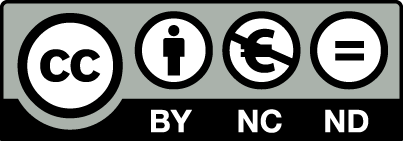 This article is published under the terms of the Creative CommonsAttribution – NonCommercial – NoDerivs (CC BY-NC-ND 3.0) Licensehttp://creativecommons.org/licenses/by-nc-nd/3.0/Published by the Centre for Strategic and International Entrepreneurship – Krakow, PolandPublished by the Centre for Strategic and International Entrepreneurship – Krakow, Poland